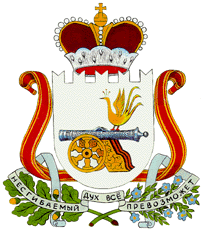 АДМИНИСТРАЦИЯ  БОЛТУТИНСКОГО СЕЛЬСКОГО ПОСЕЛЕНИЯ                     ГЛИНКОВСКОГО РАЙОНА  СМОЛЕНСКОЙ ОБЛАСТИ                              П О С Т А Н О В Л Е Н И Е от "12 " ноября  2021 г.                                                          №28  В целях приведения нормативного правового акта с действующим законодательством Российской Федерации Администрация Болтутинского сельского поселения Глинковского района Смоленской области   п о с т а н о в л я е т:1.Внести в постановление Администрации Болтутинского сельского поселения Глинковского района Смоленской области от 16.11.2020 г.г. № 70 «Об утверждении муниципальной программы «По вопросам обеспечения пожарной безопасности на территории Болтутинского сельского поселения Глинковского района Смоленской области» следующие изменения:1.1. Раздел «Срок реализации Программы» паспорта муниципальной программы изложить в новой редакции:«с 01.01.2022 г. по 31.12.2024 г.»1.2. Раздел  « Объём и источники финансирования Программы» паспорта муниципальной программы  изложить в новой редакции: «Финансирование мероприятий осуществляется за счет средств бюджета Болтутинского сельского поселения, иные источники. Мероприятия Программы и объемы их финансирования подлежат ежегодной корректировке: - 2022 г. – 40000,00 руб.; - 2023 г. – 40000,00 руб.; - 2024 г. – 40000,00 руб.1.2. Перечень мероприятий муниципальной Программы «По вопросам обеспечения пожарной безопасности на территории Болтутинского сельского поселения Глинковского района Смоленской области» изложить в новой редакции (прилагается).2.Настоящее постановление вступает в силу с 1 января 2022 года  и подлежит обнародованию в соответствии со статьей 40 Устава Болтутинского сельского поселения Глинковского района Смоленской области.Глава муниципального образованияБолтутинского сельского поселенияГлинковского района Смоленской области                                  О.П.АнтиповаПЕРЕЧЕНЬмероприятий муниципальной Программы «По вопросам обеспечения пожарной безопасности  на территории Болтутинского сельского поселения Глинковского района Смоленской области »О внесении изменений в   постановление АдминистрацииБолтутинского сельского поселенияГлинковского района Смоленской области от 16.11.2020 г.г. № 70 «Об утверждении муниципальной программы «По вопросам обеспечения пожарной безопасности на территории Болтутинского сельского поселения Глинковского района Смоленской области» № п/пМероприятияИсточник финансированОбъем финансирования (тыс. руб.),Объем финансирования (тыс. руб.),Объем финансирования (тыс. руб.),Объем финансирования (тыс. руб.),Срок исполненияИсполнитель№ п/пМероприятияИсточник финансирован202220232024всего1.Организационное обеспечение реализации  Программы1.1Разработка и утверждение комплекса мероприятий по обеспечению пожарной безопасности муниципального  жилищного фонда и частного жилья (на следующий год)3 квартал текущего годаАдминистрация1.2Организация пожарно-технического обследования – ведение текущего мониторинга состояния пожарной безопасности муниципальных предприятий, объектов жилого   сектораВ соответствии с утвержденным планом-графикомАдминистрация1.3.Подготовка предложений по вопросам пожарной безопасности в рамках программ капитальных вложений на очередной финансовый годЕжегодно(март-апрель)Администрация2Укрепление противопожарного состояния учреждений, жилого фонда, территории сельского поселения  2.1Приобретение противопожарного инвентаряБюджет сельского поселения    -      0-   0-     0-     0Весь периодАдминистрация2.2Выполнение комплекса противопожарных мероприятий Бюджет сельского поселения      15    15    15     45Ежегодно в весенний и осенний периодыАдминистрация2.3Выкос сухой травы на пустырях и заброшенных участкахБюджет сельского поселения  10101030Весной и сеньюАдминистрация2.4Проверка пожаробезопасности помещений, зданий жилого сектора. Весь периодАдминистрация2.5.Выполнить замер сопротивления изоляции электропроводки      0     0     0     0В течение годаАдминистрация2.6.Содержание подъездов  для установки пожарных автомобилей и забора воды в любое время года к естественным водоисточникам 15151 545Весь периодАдминистрация2.7.Содержание ДПОЕжегодноАдминистрация3Информационное обеспечение, противопожарная пропаганда и обучение мерам пожарной безопасностиВесь периодАдминистрация3.1Обучение лиц, ответственных за пожарную безопасность в организацииБюджет сельского поселения  - - --1 квартал  годаРуководитель учреждения, работник учреждения3.2Создание информационной базы данных нормативных, правовых документов, учебно-програмных и методических материалов в области пожарной безопасностиВесь периодАдминистрация3.4Проведение учебных тренировок по эвакуации из зданий учреждений с массовым (круглосуточным) пребыванием людейВ соответствии с утвержденным графикомАдминистрация3.5Размещение материалов по противопожарной тематике на   информационных стендах и в сети интернетВесь периодАдминистрация   Итого  за  весь  период:   Итого  за  весь  период:   Итого  за  весь  период:404040120